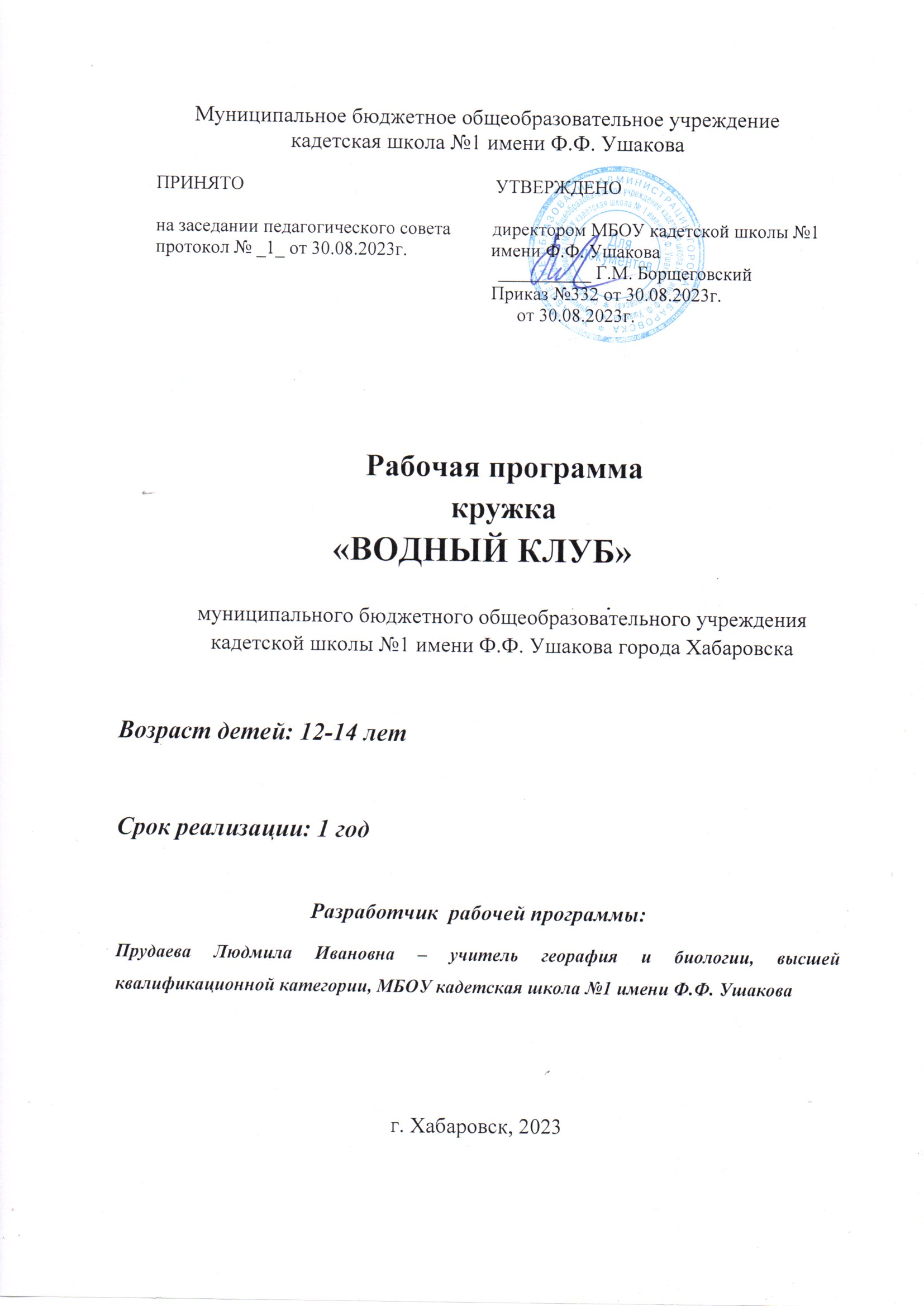 Раздел 1. Комплекс основных характеристик ДООП1.1. Пояснительная запискаДополнительная общеобразовательная общеразвивающая программа «Водный клуб» имеет экологическую направленность и ориентирована на реализацию проектов экологического просвещения.Нормативно-правовая база Программы разработана в соответствии с:- Федеральным законом «Об образовании» от 29.12.2012г. № 273-Ф3 «Об образовании в Российской Федерации»;- Приказом Министерства просвещения РФ от 09.11.2018г. № 196 «Об утверждении Порядка организации и осуществления образовательной деятельности по дополнительным общеобразовательным программам»;- Письмом Минобрнауки РФ от 18.11.2015 №09-3242 «О направлении рекомендаций» (Методические рекомендации по проектированию дополнительных общеразвивающих программ), письмом Минобрнауки РФ от 11.12.2006 г. № 06-1844 «О примерных требованиях к программам дополнительного образования детей»;- Санитарно-эпидемиологическими правилами и нормами СанПиН 2.4.4.3172-14 «Санитарно-эпидемиологические требования к устройству, содержанию и организации режима работы образовательных организаций дополнительного образования детей», утверждёнными постановлением Главного государственного санитарного врача РФ от 04.июля 2014 г. №41;- Правилами персонифицированного финансирования дополнительного образования детей в Хабаровском крае.Актуальность программыВопросы комплексного решения экологических проблем, связанных с состоянием водных ресурсов, обеспечением населения качественной питьевой водой – были и остаются важнейшими направлениями экологической и социальной политики Хабаровского края и города Хабаровска. Для большинства жителей Хабаровского края проблемы качества питьевой воды, экологического состояния р. Амур   являются наиболее обсуждаемыми и значимыми экологическими проблемам. Однако социологические исследования, проведенные в городе Хабаровске и Хабаровском крае, свидетельствуют о крайне низкой осведомленности населения о реальном экологическо состоянии водной среды и методах по ее улучшению. Жители городов, как правило, не связывают решение экологических проблем с личным участием. Внимание к проблемам возрастает только в особенных случаях-угрозы наводнений или  экологических катастроф.Между тем от состояния водных ресурсов напрямую зависит социально-экологическое и экономическое благополучие территорий Хабаровского края. Доступность и экологическая безопасность источников питьевой воды, водно-биологических ресурсов, рекреационных территорий обуславливает уровень жизни и удовлетворение базовых потребностей населения, обеспечивает важнейшие условиях для устойчивого развития территорий.    Очевидно, что меры, активно предпринимаемые Правительством РФ, Хабаровского края, Администрацией города в сфере решения экологических и социальных проблем водных ресурсов не могут реализовываться без развития соответствующих информационно-просветительских и образовательных  программ среди населения и в первую очередь подрастающего поколения.    Наряду с этим в образовательном  стандарте второго поколения (ФГОС) нормативно закреплены  вопросы формирования экологической культуры, здорового и целесообразного образа жизни, безопасного для человека и окружающей его среды.     Особенностью реализации программы «Водный клуб» является организация системного взаимодействия с одним из крупнейших предприятий края, осуществляющим свою деятельность в области охраны окружающей среды и водных ресурсов МУП города Хабаровска «Водоканал».    При разработке программы проанализирован российский опыт работы центров экологического образования, а так же участия предприятий сферы водоснабжения в реализации проектов экологического просвещения. На сегодняшний день на предприятии «Водоканал» накоплена значительная база, позволяющая включить в существующую образовательную систему комплекс информационно-просветительских и практических мероприятий, направленных на достижение важнейших преобразований, связанных с рациональным водопользованием, снижением вредного воздействия на водные объекты, а так же привлечением внимания государства и общества к необходимости реализации крупных инфраструктурных проектов предприятия.Отличительные особенности программы.  Программа «Водный клуб» имеет эколого - биологическую  направленность  и способствует просвещению в области «устойчивого развития», и развитию навыков рационального природопользования.    Материалы программы составлены с учетом современных требований к образовательным программам. При разработке заданий используются технологии развития критического мышления и активные методы обучения. Разработка заданий носит вариативный характер в зависимости от индивидуальных способностей обучающихся.Новизна   Решение ключевых задач программы «Водный клуб» осуществляется не только путем внесения теоретического экологического знания, но что не менее важно – через организацию экспериментальной, проектной, игровой деятельности обучающихся, что соответствует новой методологии стандарта – системно-деятельностному  подходу.В отличии от других программ в курсе рассматриваются проблемы, которые узнаваемы и личностно значимы для обучающихся  в решении которых они  могут осуществить практические действия, имеющие реальную пользу (экологически рациональное ведение домашнего хозяйства, бережное расходование природных ресурсов в повседневной жизни, пропаганда здорового образа жизни, экологическое просвещение).          Программой предусматривается переход от информативно-иллюстративных методов преподавания – к методике развивающего обучения, направленной на формирование умения ученика учиться.  Важным результатом образовательной программы  должны стать ключевые     компетенции воспитанника, образно выражающиеся в умении «действовать, быть и жить»Педагогическая целесообразность программы.Данная образовательная программа педагогически целесообразна. Она органично вписываясь в единое образовательное пространство как важную составная  часть изучаемых курсов географии, биологии, химии  естествознания и других предметов естественнонаучного цикла и способствует развитию кругозора учащихся, формированию активной гражданской позиции  в вопросах охраны окружающей среды их приобщению к информационно – просветительской и практической природоохранной деятельности.Актуальность реализации программы «Водный клуб» в школах Хабаровского края определяется следующими факторами: имеющаяся в учебных программах информация по проблеме экологии водных ресурсов носит общий характер, не раскрывает состояния проблемы и способы ее решения в регионе; 	нехватка учебных материалов и методических разработок для развития у обучающихся основ экологически целесообразных навыков поведения по отношению к водным ресурсам;репродуктивный  характер обучения отсутствие  возможности применить знания на практике;обилие неточной и даже ложной информации по вопросам экологических рисков связанных с водой;необходимость изменений в организации учебного процесса в связи с принятием новых образовательных стандартов. Адресат программы. Данная программа разработана для учащихся  6-7  классов. Возраст  обучающихся 12-14 лет. Для данного возраста характерно стремление к  исследовательской деятельности, практическим действиям,  возможности попробовать применить полученные знания на практике. Учащиеся  данного возраста проявляют интерес к познавательной деятельности, способны анализировать и систематизировать свои знания. Выбирая педагогические средства, необходимо использовать как можно больше жизненных ситуаций, предоставляя возможность учащимся самим искать ответы на вопросы, которые появляются у них в процессе совместной работы.Форма обучения - очная.Форма организации занятийОсновная форма организации занятий - групповая.     Занятия проводятся в группах, и индивидуально, сочетая принцип группового обучения с индивидуальным подходом. Условия набора детей в коллектив: принимаются все желающие. Наполняемость в группах составляет:— 15 человек. Групповые занятия практической направленности, семинары, уроки-конференции, экскурсии, викторины, практические и лабораторные занятия домашние микроисследования. Все эти формы е дают возможность детям максимально проявлять свою активность и изобретательность, а также развивают их эмоциональное восприятие.Объем и срок освоения программыДополнительная общеобразовательная общеразвивающая программа«Водный клуб» предполагает обучение учащихся в течение 1 года (135 часовв год и 13,5 часа для занятий в летний период).Режим организации занятийЗанятия в объединении рекомендуется проводить по 4,5 часа 2 раза в неделю. Занятия проводятся по 45 минут. Междузанятиями 10-минутный перерыв.1.2. Цель программы: Способствовать формированию экологической культуры обучающихся в области рационального использования и сохранения водных ресурсов. Получение опыта эколого-ориентированной деятельности.Реализовать цель позволяют следующие задачи:Предметные:Расширить и закрепить знания о воде  как о величайшей универсальной ценности и ее роли в функционировании экосистем и жизнедеятельности человека;Овладение навыками  рационального использования водных ресурсов и практического применения их  в повседневной жизни;Познакомить школьников с историческим прошлым и современной   деятельностью по водоподготовке  и водоотведению   МУП «Водоканала» г. Хабаровска; Способствовать формированию  у обучающихся интереса к исследовательской работе, развитию  экспериментально-практических  навыков.Метапредметные:Сформировать навыки обеспечения личной и коллективной экологической безопасности в повседневной жизни, умения распознавать и противодействовать факторам экологического риска;Способствовать развитию  профессиональных интересов в области охраны окружающей среды, рационального природопользования;Развивать у обучающихся способность к поиску, анализу и обобщению экологической информации в СМИ, сети Интернет и других источниках;Развитие коммуникативных навыков  при групповой работеЛичностные:Воспитывать чувство личной ответственности за сохранение водных ресурсов;Формирование сознательного  соблюдения норм поведения на природе, исключающие нанесение ей вреда или ущерба, загрязнения или разрушения окружающей природной среды;Формирование  социальной активности и поведения  направленного на реализацию и  пропаганду идей охраны окружающей среды и рационального природопользования;Учебный материал максимально адаптировать соответственно возрасту и уровню подготовки учащихся. Методы, используемые  на занятиях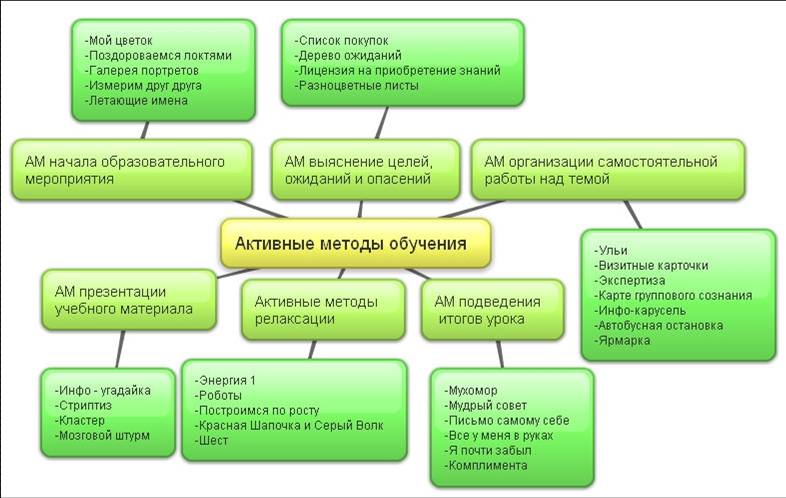 Методы, по уровню деятельности детей:1. Объяснительно-иллюстративные. Репродуктивные. Частично-поисковые. Исследовательские. Oжидаемые (прогнозируемые) результаты Будут знать оМировых и региональных проблемы водных ресурсов;Экологических проблемах  и рисках  для природы и человека, связанных с водными ресурсами ; Физических свойствах воды, обуславливающие ее значение;Механизмах загрязнения и очистки природной и питьевой  воды;Основных принципах рационального природопользования и устойчивого развития в контексте сохранения водные ресурсовБудут уметь Устанавливать причинно-следственные связи между природой и деятельностью человека;Уметь проводить презентацию результатов своей деятельности;Проводить мини  исследования;Применять знания по ресурсосбережению воды   в повседневной жизни.Получат навыки Групповой работы; Умения  обобщать  экологическую  информации в СМИ, сети Интернет и других источниках;Экспериментальной деятельности и участия в различных научно-практических конференциях, конкурсах, мастер - классах;Механизмы оценки знаний обучающихся.При отслеживания результативности можно использовать Мониторинг. Так же оценка знаний обучающихся может осуществляется через педагогическое наблюдение, участия воспитанников в мероприятиях (мастер-классах , викторинах), защиты проектов, решения задач поискового характера, активности обучающихся на занятиях и т.п.   Контроль усвоения осуществляется через разнообразные индивидуальные и групповые творческие задания. В данном случае оценивается уровень общей информированности, отношения к проблеме и степень освоения практических навыков. Объектами контроля являются   знания, умения, навыки по изучаемому курсу а так же степень самостоятельности и уровень творческих способностей при выполнении заданий.1.1. УЧЕБНОЕ ПЛАНИРОВАНИЕУчебный план 1 года обученияСодержание1.Введение. Общее знакомство с тематикой курса. Проведение эколого-психологических тестов.2.Три атома, которые изменили мир Что я знаю о воде. Структура и значение гидросферы. Откуда вода появилась на Земле. Круговорот воды. Мировые запасы воды. Роль воды на Земле. Удивительные водные объекты мира. Вода известная и неизвестная. Аномальные свойства воды. Значение их для всего живого. Вода живая и мертвая. Открытие и свойства тяжелой воды.  Биологически активная вода: талая, серебряная, намагниченная. Вода – среда для жизни. Практическое занятие: Групповая игра «Водяные факты. Сколько воды на Земле. Водяная олимпиада (опыты по физическим свойствам воды). Мир в капле воды. Изучение микропрепаратов обитателей водной среды. Сравнение  водопроводной воды и стоячей воды из водоема. Игра - «Узнай меня». 3.Вода в живых организмахВода в живых организмах. Биологическая роль воды. Живой организм – фабрика воды. Значение воды для растений и животных. Рейтинг растений и животных водохлебов. Как вода  распределяется в организме человека. Роль воды для нашего организма .Водный баланс. Как правильно пить воду. Сколько воды в нашем теле. Качество воды и уровень жизни. Вся ли вода полезна? Виды загрязнений питьевой воды и вызываемые ими заболевания.Вода – целитель. Водолечение. История возникновения водолечения. Физиологическое воздействие лечебных вод. Основные правила водолечения. Классификация минеральных вод. Химический состав минеральных вод и их биологическая роль.Практическое занятие. Расчётные задания - Сколько пить воды. Сколько во мне воды. Игра вода основа жизни.4. Глобальный ресурс-глобальные проблемы Природный ресурс №1 Распределение пресной воды в мире. Глобальные проблемы водных ресурсов. Водный кризис. Приемлемый и устойчивый доступ к воде.Загрязнение поверхностных и подземных вод. Прямое и косвенное загрязнение.  Рейтинг самых грязных рек. Биологическое, химическое, физическое, механическое загрязнения. Загрязнение водоемов нефтепродуктами. Что может сделать каждый, что бы помочь.Вода в России. Запасы и распределение пресной воды в России. Качество питьевой воды в России. Проблемы водных ресурсов. Кто виноват и что делать. Как в нашей стране используется вода. Использование водных ресурсов  в экономике России. Итоговое занятие по разделуПрактическое занятие: задания  « Лента водных новостей», «Восемь историй». Изучение состава атмосферных осадков. Очистка воды от СМС. «Когда нефть совсем не нужна». «Водный пирог». Работа с моделью подземных вод. Игра - Мировая торговля.5.Вода в нашем домеИстория строительства Водопровода. Путь воды в наш дом. Водоподготовка Контроль качества водопроводной воды. Тунгусское месторождение подземных вод. Живые датчики . Способы оценки антропогенной нагрузки на водоем по состоянию его живых обитателей. Применение метода биоиндикации на МУП Водоканал Хабаровска. Какую воду мы пьем. Как улучшить качество воды  в домашних условиях. Достоинства и недостатки этих способов. Бытовые фильтры для очистки питьевой воды, их виды и принципы действия. Выбор бытового фильтра для дома. Правила обращения с бытовыми фильтрами в домашних условиях. Итоговое занятие по разделу Практические занятия: Процесс подготовки питьевой воды. Работа с моделью фильтра. Исследование водопроводной воды.Экскурсия на Водозаборные сооружения и станцию биомониторинга МУП «Водоканал». Экскурсия на головные очистные сооружения водопровода  МУП «Водоканал»6. Как здоровье Амур батюшка?Водные объекты г. Хабаровска. Малые речки. Знакомство с ИЗВ. Источники загрязнения малых рек. Что мы знаем об Амуре?Амур-Батюшка. Биоразнообразие бассейна реки. Роль реки в нашей жизни. Амур -  трансграничная река. Экологические проблемы реки Амур. Что такое эвтрофикация. Как решить проблемы Амура.  Итоговое занятие. Практические занятия: «Как мы влияем на Амур». Викторина по разделу «обитатели бассейна Амура »Экскурсии: Музей им. Гродекова. Музей рыбы Амура.7. День водыДень воды. История праздника. Викторина «Вода. Что? Где? Когда?»Практическое занятие - Фотоконкурс «Водный мир». Занимательные опыты с водой.8.Ресурсосбережение и экологическая безопасностьЗачем экономить воду? Водопотребление в семье. Цифры и факты. Пути экономии воды дома и вне его. Как экономят воду в других странах. Как сберечь воду от загрязнения в домашних условиях. Альтернативы бытовой химии. Водный след потребления, водный след производства. Итоговое занятиеПрактическое занятие :Сколько мне нужно воды? Изготовление водомера. Следы на воде. Задание «Семидесятилитровое яблоко», «Один день из жизни Дениса Ивановича», «Мой след на воде» .Мини исследование со струемерами и водосберегающими насадками. Социологический  опрос. Разработка информационной листовки. 9.Исследование водыЧто такое Мониторинг. Методики  анализа воды. Органолептические методики анализа воды. Определение качества воды методами химического анализа. Биоиндикация. Итоговое занятие.Практическое занятие: Исследование воды из пресноводных источников на органолептические показатели. Определение рн воды. Определение и устранение жесткости воды. Определение качества водного объекта методом биоиндикации .Лабораторный практикум. Сбор и очистка воды в полевых условиях.Подведение итогов  проведения эксперимента10.Итоговая конференция  Итоговая конференция. Выходной контроль - «Все, что я теперь знаю о воде». Проведение эколого-психологических тестов.Материальное обеспечение программы  Технические средства обучения (ТСО)- компьютер, мультимедийный проектор; наличие раковины в классе.Приложения к программе: С целью оптимизации работы над материалами программы  в приложении к поурочным разработкам прилагаются следующие виды методической продукции:-Словарь специальных терминов-Мультимедийная презентация в формате Power Point «Вода, экология, жизнь»-Настольная игра «Экоменеджер. Битва за воду»-Видеоприложения к программе «Водный клуб» -Мультимедийна презентация «Система водоснабжения» в формате Flash; -Брошюра - Вода в нашем доме.-Карта-пазл бассейн реки Амур.Методическое обеспечение дополнительной образовательной программыСписок литературы для учителя1. Корякина Н.И. Уроки воды в школах Санкт-Петербурга // Экология и образование. 2006. № 1-2. с. 48 – 52. 2. Всероссийский урок чистой воды. Методические указания для учителя. Москва.20093. Методические рекомендации по проведению урока Российский «Водный пирог» для учащихся 6-11 классов (материалы подготовлены ГУП «Водоканал Санкт-Петербурга»)4. Габриелян О.С., Попкова Т.Н., Сивкова Г.А., Сладков С.А.. Вода в нашей жизни. Учебно-методическое пособие к элективному курсу
для 9 класса основной школы. Журнал химия в школе №23/2009.5. Материала проекта «Зеленый пакет»  Вода — основа жизни. Климент Минджов, Андрей Щербаков. 6. Лукашевич О.Д., Колбек М.В. Чистая вода – для всех: Методическое пособие. – Томск: Печатная мануфактура, 2005. – 72 с. 7. Вода - источник жизни. Методическое пособие для проведения занятий с детьми по сохранению воды. - М., WWF России, 2010 г. – 52 с.8.Сидоров В.О. Курс лекций «Вода, экология, жизнь». – Хабаровск: ХКО «ВООП», 2007. – 52 с.9.Скрипкина Светлана Валентиновна. Методическое пособие. Семинар «Вода – живительная сила». г.Нягань, 2010г. –27c.10. Потапова Т.В. Чистая вода: миф или реальность? По материалам журнала «В мире науки» № 10, 2003.11.Методические рекомендаии по уроку чистой воды для учащихся 4-7 классов(материалы подготовлены МГУП «Мосводоканал»))12.Уроки чистой воды. Вода в России и мире. Методические рекомендации для педагогов. Санкт – Петербург 200913.Интернет ресурсы http://greenpack.rec.org/ru/main.php?lang=ru                              http://www.vodosnabgenie.ruСписок литературы для обучающихся1. «Экогруппа. Руководство по домашней экологии».Спб .,«Либра»1997.-155с.2.В.В.Синюков. Вода известная и неизвестная. - М.: Знание, 1987.-176с.3. Тайная жизнь воды. Эмото Масару. Мн.: «Попурри», 2006г.-160с.4. Вода, которую мы пьем. Качество питьевой воды и ее очистка с помощью бытовых фильтров. Ахманов М. СПб.: «Невский проспект»., 2002г.- 192 с.5.Вода: загадочная родина жизни. Бахманн К, 2008г.-18 с.6.О.Арсенов «Тайны воды». Эксмо,  2010г.-320с.7.Интернет ресурсы: http://www.vodosnabgenie.ru                                      http://www.o8ode.ru/ВремяпроведенияЦель проведенияФормы контроляВходной контрольВходной контрольВходной контрольВ начале обучения Определение уровня  знаний и умений детей, их способностей Опрос, беседа, тестирование.Текущий контрольТекущий контрольТекущий контрольВ течение всего  обучения Определение степени усвоения учащимися учебного материала. Повышение ответственности и заинтересованности воспитанников в обучении. Выявление детей, отстающих и опережающих обучение. Подбор наиболее эффективных методов и средств обученияПедагогическое наблюдение, опрос, контрольное занятие.Промежуточный контрольПромежуточный контрольПромежуточный контрольПо окончании изучения раздела.Определение степени усвоения учащимися учебного материала. Определение результатов обучения.Контрольное занятие, олимпиада, защита рефератов, презентация творческих работ. Коллективный анализ работ.Итоговый контрольИтоговый контрольИтоговый контрольВ конце  курса обученияОпределение изменения уровня знаний и умений Определение результатов обучения. Ориентирование учащихся на дальнейшее (в том числе самостоятельное) обучение. Получение сведений для совершенствования образовательной программы и методов обученияПрезентация творческих работ, игра-испытание, коллективная рефлексия, тестирование, выставка№ТЕМАТЕОРЕТИЧЕСКИЕ ЗАНЯТИЯПРАКТИЧЕСКИЕ ЗАНЯТИЯВЫЕЗДЫВСЕГО1Вводное занятиеПроведение эколого-психологических тестов.222Три атома, которые изменили мир.Удивительная водаВода известная и неизвестная. Аномальные свойства воды. Вода живая и мертваяЛабораторный практикум: мир в капле воды.Водяная олимпиада2,52,5222,511,53Вода в живых организмах. Вода в нашем организме. Качество воды и уровень жизни. Вода целитель.Итоговое занятие по разделу222,52,594Глобальный ресурс-глобальные  проблемыМировые запасы и распределение воды. Глобальные проблемы водных ресурсов. Потребление воды человечествомЗагрязнение поверхностных и подземных вод. Изучение состава атмосферных осадков Вода в России. Использование водных ресурсов в экономике России 22,526,55Вода в нашем доме Как улучшить качество водыЧем поможет фильтрИсследование водопроводной водыЭкскурсия на Водозаборные сооружения и станцию биомониторинга МУП «Водоканал».Итоговое занятие по разделу22,52,52,54,52166Очистка сточных вод. Как вернуть природе чистую воду. Сточные воды. Зачем их надо очищать. Куда попадают канализационные стоки?Работа с моделью очистных сооруженийАктивный ил. Биологическая очистка сточных вод.Итоговое занятие по разделу22,5222,52,5215,57Как здоровье Амур батюшка?Водные ресурсы города ХабаровскаАмур-водная артерия Хабаровского края.Что мы знаем об Амуре?Экологические проблемы реки Амур и их решение.-Экскурсия в музей им. Гродекова. -Экскурсия в музей рыбы Амура. Итоговое занятие4,52,52,54,524,54,5258День воды День водыЗанимательные опыты с водой Фотоконкурс «Водный мир». Итоговое занятие2222,52.5119Ресурсосбережение и экологическая безопасность Водопотребление в семье. Сколько мне нужно воды? Пути экономии воды дома и вне его. Изготовление ВодомераРабота  с струемерами и водосберегающими насадкамиБезопасные альтернативы бытовой химииСледы на водеМы водопотребители. Проведение социологических опросов. Итоговое занятие4,52222,52,52,54,52,52510Исследования водыМетодики  анализа воды. Изучение органолептических свойств воды из пресноводного водоемаОпределение рн воды .Определение и устранение жесткости водыОпределение качества водного объекта методом биоиндикации. Лабораторный практикум. Сбор и очистка воды в полевых условиях. Итоговое занятие. Подготовка отчетов.4,54,524,52,54,522,511Итоговая конференция Выходной контроль «Все, что я теперь знаю о воде».4,54,5Итого6867,513148,5№Раздел программыФормы занятийПриёмы и методы организации учебно-воспитательного процессаДидактический материалТехническое оснащение занятийФормы подведения итогов1ВведениеКомбинированное,НаглядныйМультимедийная презентацияМультимедийный проектор, компьютер-2Три атома, которые изменили мирКомбинированное, практическое.Занятие игра-водный марафон, путешествие в страну гидросферию.Наглядный практическийМультимедийные презентации. Микропрепараты обитатели воды.Фотографии и видео обитателей водной среды.Раздаточные листы с инструкциями к проведению водяной олимпиады. Набор материалов  для проведения опытов. Копии таблиц для записи результатовВидео фильм загадки воды.Дидактические карточки с вопросами к игре водный марафонМультимедийный проектор, компьютер USB микроскопВодяная олимпиада3Вода в живых организмахКомбинированное.Словестный ,практический Дискуссия. Метод проблемы. Прием плюс минус интересноМультимедийные материалы, видеоролик-  роль воды в организме. Этикетки от питьевой  водыМультимедийный проектор, компьютер, калькулятор.Викторина-вода основа жизни.4Глобальный ресурс-глобальные  проблемыКомбинированное,  практическое АМО: «Визитные карточки»,  «отрицательное и положительное», «ковер идей» ИграНабор материалов  для проведения практических заданий: «Сколько воды на земле?» ; Изучение, атмосферных осадков; Очистка воды от СМС; «Когда нефть совсем не нужна» .Дидактические карточки  к заданиям: «лента водных новостей», «восемь историй» «водный пирог» Мультимедийные материалыВидеофильм Водный кризис, жажда планетарного масштаба, большое мусорное пятно, нефть в мексиканском заливеМультимедийный проектор, компьютер.Модель загрязнения подземных вод.Игра - Мировая торговля5Вода в нашем доме.Комбинированное,  практическое. Игра. Занятие-экскурсия.Рассказ, учебная беседа. АМО:Ульи, карта группового сознания.Мультимедийная презентация система водоснабжения в формате «Flash»,мультимедийные материалы. Видеоролик чем опасен фильтр. Дидактические карточки к заданиям  водоподготовка, фильтры.Мультимедийный проектор, компьютер. Модель водного фильтра. Пластиковые бутылки для игры собери водопровод. Набор для исследования водопроводной воды.Экскурсия на головные очистные сооружения водопровода  МУП «Водоканал»6Как здоровье Амур батюшка?Комбинированное, дискуссия, экскурсия.Викторина, выставка плакатов.Мультимедийные материалы. Фильм экология Амура. Чем опасна эвтрофикация. Дидактические карточки к заданиям« что я знаю об Амуре», «кто на Амуре хозяин», «как помочь реке».Мультимедийный проектор, компьютер.Карта города. Карта пазл- бассейн реки Амур.Викторина «Обитатели амурского бассейна »7День водыКомбинированное, практическое Практический.ФотоконкурсМультимедийные материалыНабор материалов  для проведения  занимательных опытов.Мультимедийный проектор, компьютер. Фотографии.Выставка фоторабот8Ресурсосбережение и экологическая безопасностьКомбинированное, практическое. Занятие-диспут, конкурс.АМО: «отрицательное и положительное», «карта группового сознания», «выставка плакатов», «ковёр идейМультимедийные материалы, карточки для расчетных заданий, упаковки смс. Струемеры и водосберегающие насадки. Раздаточные листы к заданиям «семидесятилитровое яблоко», «один день из жизни Дениса Ивановича», «мой след на воде. Видеоролики по водосбережению.Проектор, компьютер. Ватманы, канцелярские товары, струемеры.Выставка работ.9Исследование водыКомбинированное, практическоеПрактический.Набор оборудования для исследования органолептических, и физико-химических показателей воды; Определения рн воды. Оборудование для отбора зообентосаМультимедийный проектор, компьютер, тест- наборы  для определения качества воды. Дидактические карточки. Методическое пособие по биоиндикации.КалькуляторыКоллективный анализ работы Отчетные работы в виде презентаций. 10Итоговое занятиеОлимпиадаНаглядный.СловесныйДидактические карточки к игре.Мультимедийный проектор, компьютерОлимпиада